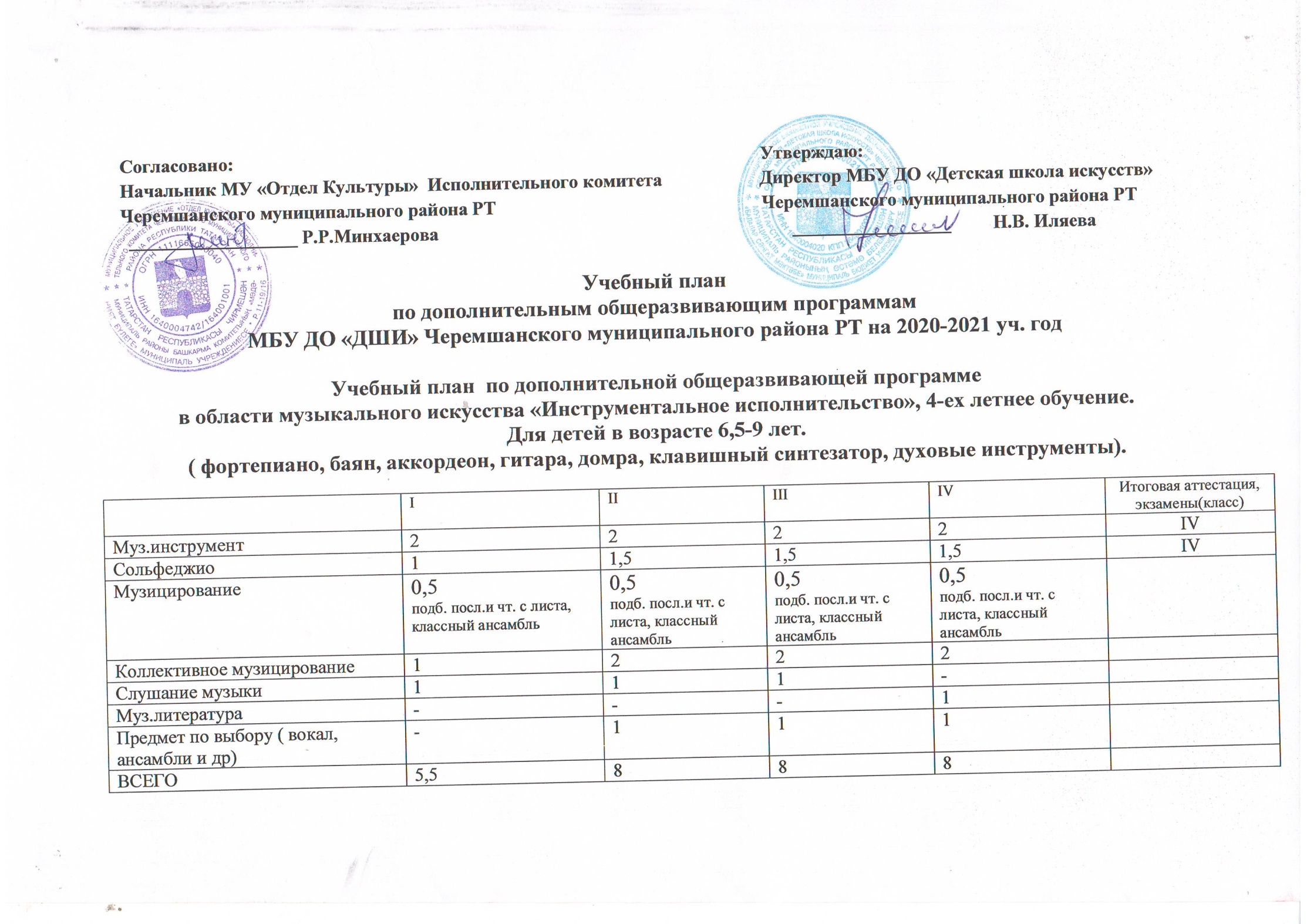 Учебный план  по дополнительной общеразвивающей программе в области изобразительного искусства « Живопись», 4-ех летнее обучение.Для детей в возрасте  с 10 лет. Учебные планы по дополнительной общеразвивающей программе в области изобразительного искусства (ДПИ) , 4-ех летнее обучениедля учащихся с 6,5 лет до 14 лет. Учебный план  по дополнительной общеразвивающей программе в области музыкального искусства «Инструментальное исполнительство»,  4-ех летнее обучение.Для детей в возрасте  с 10 до 14 лет.( фортепиано, баян, аккордеон, гитара, домра, балалайка, клавишный синтезатор,  духовые инструменты).Учебный план по дополнительной общеразвивающей программе в области музыкального искусства «Вокальное исполнительство» ,  4-ех летнее обучение.Для детей в возрасте  с 6,5 до 14 лет.Учебный план по дополнительной общеразвивающей программе в области музыкального искусства «Фольклор» ,  4-ех летнее обучение.Для детей в возрасте  с 6,5 до 14 лет.Учебный план по дополнительной общеразвивающей программе в области музыкального искусства «Фольклор» , 5-ти летнее обучение.Для детей в возрасте  с 6,5 до 14 лет.Учебные планы  по дополнительной общеразвивающей программе  в области хореографического искусства ,  4-ех летнее обучение. Для детей в возрасте  с 6,5 до 9 лет. Учебный план по дополнительной общеразвивающей программе в области театрального искусства  Для детей в возрасте  с 6,5 по 14 лет, 4-ех летнее обучение .Учебный план ОРП ХЭН отделения театрального искусства , 5 летнее обучение .Согласовано:                                                                                                                   Утверждаю:Начальник МУ «Отдел Культуры»  Исполнительного комитета                       Директор МБУ ДО «Детская школа искусств»Черемшанского муниципального района РТ                                                          Черемшанского муниципального района РТ__________________ Р.Р.Минхаерова                                                                           _________________         Н.В. ИляеваУчебный план по дополнительной общеразвивающей программе раннего эстетического развития  (группа на самоокупаемости)Для детей в возрасте  с 5 по 6,5 лет, 2-ух годичное обучение I II IIIIVИтоговая аттестацияРисунок3344IV Живопись3333IV Композиция станковая2222 IVКомпозиция декоративно- прикладная1111Дизайн1,51,51,51,5Беседа об изобразительном  искусстве1111Предмет  по выбору1111ВСЕГО12,512,513,513,5IIIIIIIVИтоговая аттестация,экзаменРисунок2222IVЖивопись2222IVКомпозиция ДПИ4444IVКомпозиция станковая2222IVБеседы об изобразительном искусстве1111ВСЕГО11111111IIIIIIIVИтоговая аттестация,Экзамен Муз.инструмент2222IVсольфеджио1,51,51,51,5IVМуз.литература111,51,5музицирование0,5 подб. по сл.и чт. с листа0,5 подб. по сл.и чт. с листа0,5 подб. по сл.и чт. с листа-Аккомпанемент---0,5Коллективное музицирование хор\ансамбль1123Предмет по выб (вокал, доп.нстр, анс)1111ВСЕГО:778,59,5Вокальное отделение.IIIIIIIVИтоговая аттестация,экзаменСольное пение2222IVМузыкальный инструмент1111Сольфеджио 11,51,51,5IVСлушание музыки111-Музыкальная литература---1 Коллективное музицирование1222Предмет по выбору1--1ВСЕГО:77,57,58,5IIIIIIIVИтоговая аттестация,ЭкзаменМуз.инструмент1111IV сольфеджио111,51,5Ансамбль /хор/ оркестр2333IVФольклорная хореография-112Народное творчество1111Предмет по выбору(сольное пение, ПКН)1111ВСЕГО:698,59,5IIIIIIIVVИтоговая аттестация,ЭкзаменМуз.инструмент11111V сольфеджио111,51,51,5Ансамбль /хор/ оркестр23333VФольклорная хореография-1122Народное творчество11111Предмет по выбору(сольное пение, ПКН)11111ВСЕГО:688,59,59,5IIIIIIIVИтоговая аттестация, ЭкзаменКлассический танец--33IVГимнастика22--Народно-сценический танец--22IVИсторико бытовой и сов. бальный 1111IVСлушание музыки и муз.грамота1111Беседы о хореографическом искусстве----Ритмика и танец33--подготовка концертных номеров-122ВСЕГО:6788IIIIIIIVИтоговая аттестация,экзаменОсновы актерского мастерства2222IVХудожественное слово(1 ур. групп.,0,5индивид.)1110,5IVСценическое движение-111Танец -222Ритмика 1---Беседы об искусстве111-Беседы о театральном искусстве ---1Грим ---1Сценическая практика (индивид.)0,50,50,50,5Предмет по выбору1222ВСЕГО:6,57,5910IIIIIIIVVИтоговая аттестация,экзаменОсновы актерского мастерства22222VХудожественное слово(1 ур. групп.,0,5индивид.)1/0,51/0,51/0,50,50,5VСценическое движение-1111Танец -2222Ритмика 1----Беседы об искусстве111--Беседы о театральном искусстве ---11Грим ---11Сценическая практика (1 ур. групп.,0,5индивид.)10,50,50,50,5Предмет по выбору12222ВСЕГО:77,599,510IIIИтоговая аттестация,контрольное заданиеОсновы изобразительной грамоты и рисования22IIРитмика и танец11IIГимнастика11IIРазвитие музыкальных способностей22IIПредмет по выбору --ВСЕГО:66